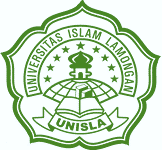 UJIAN TENGAH SEMESTERSEMESTER GANJIL  T.A 2023 – 2024PROGRAM STUDI AGROBISNIS PERIKANANPETUNJUK :Bacalah dengan seksama soal ujian di bawah iniTulis nama, NIM, tanda tangan dengan jelasJawablah dengan tulisan yang jelas, kalimat yang baik dan benarAwali dengan do’aUtamakan kejujuran dan percaya diri.==============================================================Isilah Pertanyaan Dibawah Ini Dengan Benar !!Hari / Tanggal:Kamis / 09 November  2023Mata Kuliah:Penyuluhan Dan Komunikasi PerikananWaktu:13.00 – 14.40  WIBSemester:V  (Lima)Sifat Ujian:Close BookDosen:SUYOTO, S.Pi.,M.AgrPilihlah Jawaban yang benarPilihlah Jawaban yang benarPilihlah Jawaban yang benarPilihlah Jawaban yang benarPilihlah Jawaban yang benar1.Yang dimaksud dengan pelaku utama kegiatan perikanan adalah…..Yang dimaksud dengan pelaku utama kegiatan perikanan adalah…..Yang dimaksud dengan pelaku utama kegiatan perikanan adalah…..Yang dimaksud dengan pelaku utama kegiatan perikanan adalah…..A.Penyuluh Perikanan, Pegawai TPIC.Nelayan beserta keluarga nyaB.Nelayan, Pembudidaya Ikan, Pengolah Ikan beserta keluarga intinyaD.Pemilik Kapal dan ABK Nya2.Proses pembelajaran bagi pelaku utama serta pelaku usaha agar mereka tahu, mau dan mampu menolong dan mengorganisasikan dirinya dalam mengakses informasi, pasar, teknologi, permodalan, dan sumberdaya lainnya sebagai upaya untuk meningkatkan produktivitas, efisiensi usaha, pendapatan, dan kesejahteraannya, serta meningkatkan kesadaran dalam pelestarian fungsi lingkungan hidup disebut dengan......Proses pembelajaran bagi pelaku utama serta pelaku usaha agar mereka tahu, mau dan mampu menolong dan mengorganisasikan dirinya dalam mengakses informasi, pasar, teknologi, permodalan, dan sumberdaya lainnya sebagai upaya untuk meningkatkan produktivitas, efisiensi usaha, pendapatan, dan kesejahteraannya, serta meningkatkan kesadaran dalam pelestarian fungsi lingkungan hidup disebut dengan......Proses pembelajaran bagi pelaku utama serta pelaku usaha agar mereka tahu, mau dan mampu menolong dan mengorganisasikan dirinya dalam mengakses informasi, pasar, teknologi, permodalan, dan sumberdaya lainnya sebagai upaya untuk meningkatkan produktivitas, efisiensi usaha, pendapatan, dan kesejahteraannya, serta meningkatkan kesadaran dalam pelestarian fungsi lingkungan hidup disebut dengan......Proses pembelajaran bagi pelaku utama serta pelaku usaha agar mereka tahu, mau dan mampu menolong dan mengorganisasikan dirinya dalam mengakses informasi, pasar, teknologi, permodalan, dan sumberdaya lainnya sebagai upaya untuk meningkatkan produktivitas, efisiensi usaha, pendapatan, dan kesejahteraannya, serta meningkatkan kesadaran dalam pelestarian fungsi lingkungan hidup disebut dengan......A.PenyuluhanC.Penyuluhan PerikananB.PenyuluhD.Penyuluh Perikanan3.Metode penyuluhan terlihat dan metode penyuluhan terdengar adalah metode penyuluhan yang didasarkan pada…..Metode penyuluhan terlihat dan metode penyuluhan terdengar adalah metode penyuluhan yang didasarkan pada…..Metode penyuluhan terlihat dan metode penyuluhan terdengar adalah metode penyuluhan yang didasarkan pada…..Metode penyuluhan terlihat dan metode penyuluhan terdengar adalah metode penyuluhan yang didasarkan pada…..A.Dampak yang di inginkanC.Jarak SasaranB.Jumlah Sasaran PenyuluhD.Indra Penerima Sasaran Penyuluh4.Teknik Penyuluhan yang dilakukan dengan cara  kunjungan dengan tujuan menjalin hubungan baik sehingga tercipta rasa percaya dan keakraban antara penyuluh dan sasaran penyuluh adalah …..Teknik Penyuluhan yang dilakukan dengan cara  kunjungan dengan tujuan menjalin hubungan baik sehingga tercipta rasa percaya dan keakraban antara penyuluh dan sasaran penyuluh adalah …..Teknik Penyuluhan yang dilakukan dengan cara  kunjungan dengan tujuan menjalin hubungan baik sehingga tercipta rasa percaya dan keakraban antara penyuluh dan sasaran penyuluh adalah …..Teknik Penyuluhan yang dilakukan dengan cara  kunjungan dengan tujuan menjalin hubungan baik sehingga tercipta rasa percaya dan keakraban antara penyuluh dan sasaran penyuluh adalah …..A.Kunjungan LapangC.Kunjungan KantorB.Kunjungan rumahD.Kunjungan Kelompok5.Salah satu teknik penyuluhan dengan tujuan meyakinkan sasaran penyuluhan tentang suatu inovasi baru yang akan diperkenalkan dan ingin membuktikan kemanfaatan hasil dari penggunaan suatu inovasi (teknologi) baru,  yang  lebih menguntungkan dan yang lebih tepatguna di banding teknologi yang lama adalah.....Salah satu teknik penyuluhan dengan tujuan meyakinkan sasaran penyuluhan tentang suatu inovasi baru yang akan diperkenalkan dan ingin membuktikan kemanfaatan hasil dari penggunaan suatu inovasi (teknologi) baru,  yang  lebih menguntungkan dan yang lebih tepatguna di banding teknologi yang lama adalah.....Salah satu teknik penyuluhan dengan tujuan meyakinkan sasaran penyuluhan tentang suatu inovasi baru yang akan diperkenalkan dan ingin membuktikan kemanfaatan hasil dari penggunaan suatu inovasi (teknologi) baru,  yang  lebih menguntungkan dan yang lebih tepatguna di banding teknologi yang lama adalah.....Salah satu teknik penyuluhan dengan tujuan meyakinkan sasaran penyuluhan tentang suatu inovasi baru yang akan diperkenalkan dan ingin membuktikan kemanfaatan hasil dari penggunaan suatu inovasi (teknologi) baru,  yang  lebih menguntungkan dan yang lebih tepatguna di banding teknologi yang lama adalah.....A.DemonstrasiC.Pertemuan DiskusiB.KampanyeD.Petak PengalamanB.Soal EssaySoal EssaySoal EssaySoal Essay6.Jelaskan mengapa diperlukan penyuluhan perikanan ! (15 Poin)Jelaskan mengapa diperlukan penyuluhan perikanan ! (15 Poin)Jelaskan mengapa diperlukan penyuluhan perikanan ! (15 Poin)Jelaskan mengapa diperlukan penyuluhan perikanan ! (15 Poin)7.Jelaskan pengertian penyuluh perikanan dan sebutkan tujuannya ! (15 Poin)Jelaskan pengertian penyuluh perikanan dan sebutkan tujuannya ! (15 Poin)Jelaskan pengertian penyuluh perikanan dan sebutkan tujuannya ! (15 Poin)Jelaskan pengertian penyuluh perikanan dan sebutkan tujuannya ! (15 Poin)8.Jelaskan luaran yang diharapkan dalam penyelenggaraan penyuluhan perikanan ! (15 Poin)Jelaskan luaran yang diharapkan dalam penyelenggaraan penyuluhan perikanan ! (15 Poin)Jelaskan luaran yang diharapkan dalam penyelenggaraan penyuluhan perikanan ! (15 Poin)Jelaskan luaran yang diharapkan dalam penyelenggaraan penyuluhan perikanan ! (15 Poin)9.Sebutkan dan jelaskan metode penyuluhan perikanan  !  (10 Poin)Sebutkan dan jelaskan metode penyuluhan perikanan  !  (10 Poin)Sebutkan dan jelaskan metode penyuluhan perikanan  !  (10 Poin)Sebutkan dan jelaskan metode penyuluhan perikanan  !  (10 Poin)10.Sebutkan dan Jelaskan penggolongan media penyuluhan ! (10 Poin)Sebutkan dan Jelaskan penggolongan media penyuluhan ! (10 Poin)Sebutkan dan Jelaskan penggolongan media penyuluhan ! (10 Poin)Sebutkan dan Jelaskan penggolongan media penyuluhan ! (10 Poin)Lamongan, 30 Oktober 2023Lamongan, 30 Oktober 2023Disahkan Oleh :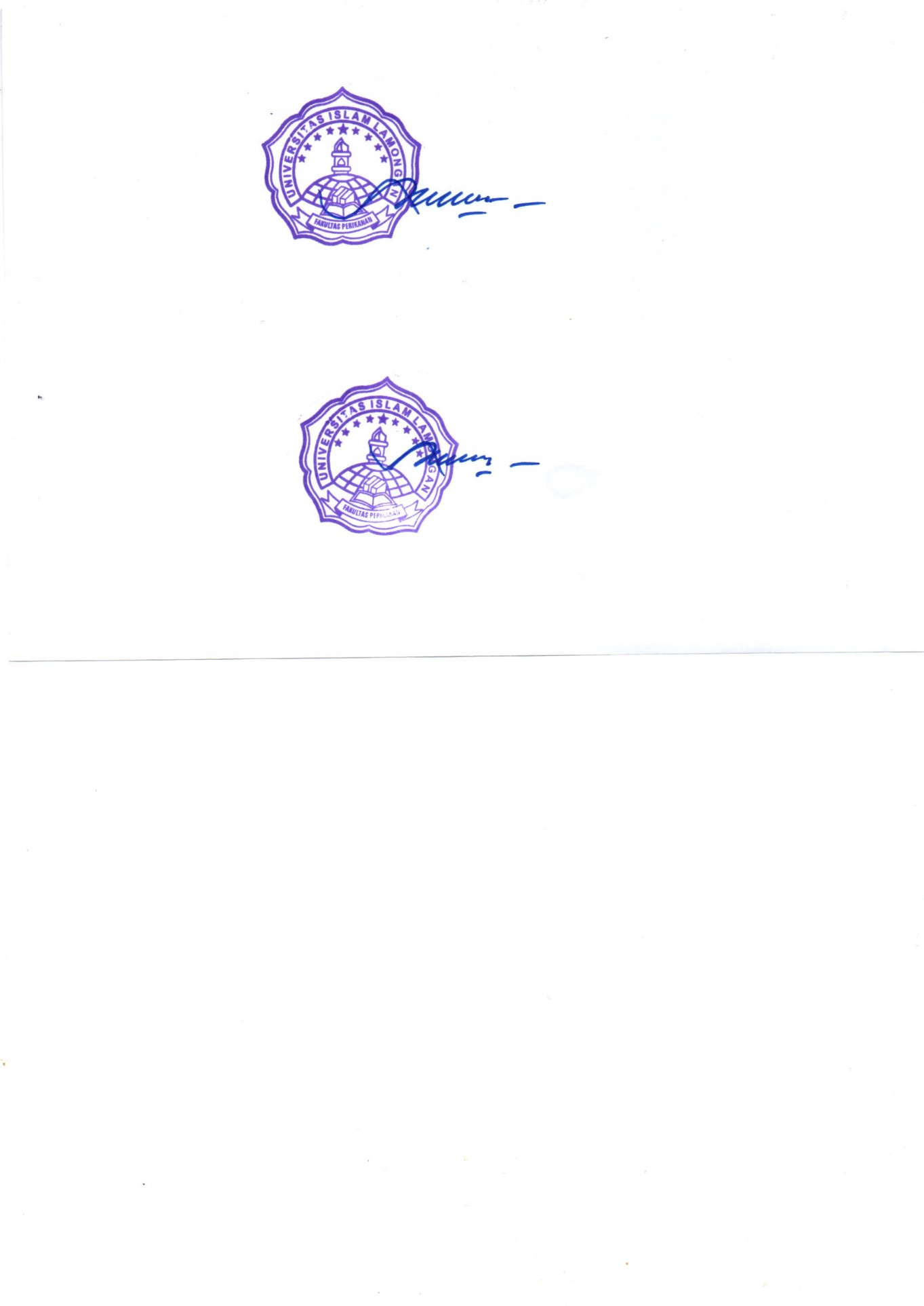 An. DekanKaprodi Agrobisnis PerikananIr. H.MUNTALIM.,M.MANIDN. 0717125802Dibuat Oleh :Dosen MK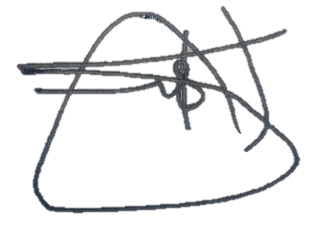 SUYOTO, S.Pi.,M.AgrNIDN. 0719067701